云浮市医疗保障局生活垃圾
分类工作实施方案垃圾分类作为我市十大民生工程之一，是建设宜居城市、打造美丽云浮的战略布局。为坚定不移地打好城乡生活垃圾分类处理攻坚战，根据《云浮市人民政府办公室关于印发〈云浮市生活垃圾分类工作实施方案〉的通知》（云府办函〔2019〕98号）工作要求，结合我局工作实际，制订生活垃圾分类工作实施方案。一、	工作目标全面贯彻落实习近平生态文明思想及习近平总书记关于生活垃圾分类的重要指示精神，紧紧围绕分类投放、分类收集、分类处理的生活垃圾分类体系，做好榜样，通过线上宣传与线下活动相结合的方式，加强监督考核，完善体制机制，着力提升分类实效，营造全局共同参与垃圾分类的良好氛围。二、设施配置及分类流程各类分类设施由办公室统一配置到位。分类垃圾袋由保洁人员进行分配和更换，每次使用两种垃圾袋，分别为其他垃圾袋和可回收物垃圾袋。（一）设施配置1.在主要入口、楼梯间、大厅设置2类垃圾收集容器，包括可回收和其它垃圾收集容器。2.在办公室设置2类垃圾收集容器，包括可回收物和其它垃圾收集容器。3.在管理处（大厅、门岗）至少设置1个有害垃圾收集容器，设置点必须有人监督。4.在卫生间、茶水间设置2类垃圾收集容器，包括其它垃圾收集容器。（二）分类流程1.办公室内产生其他垃圾和可回收物要分类投放到办公室统一配置的分类垃圾桶内，满后统一投放到各楼层卫生间分类垃圾桶内，由保洁员每日定时收集投放到集中投放点；2.办公室内产生的有害垃圾投放到管理处有害垃圾桶内, 由保洁员定期收集放到集中储存处。三、工作任务通过线上宣传与线下活动同时发力，大力宣传垃圾分类的重大意义和相关政策，营造垃圾分类人人有责、人人参与的社会氛围。（一）设置宣传专栏，在单位门口张贴垃圾分类宣传海报，宣传垃圾分类工作。（二）按要求至少每半年1次组织干部职工进行垃圾分类知识培训，至少每季度1次组织保洁工作人员进行垃圾分类知识培训及作业操作规程培训。（三）由负责管理垃圾分类工作的办公室每周不少于1 次对干部职工的分类投放和保洁人员的分类收集进行监督。（四）建立专项台账，填报生活垃圾分类台账表。四、工作要求（一）成立领导小组。成立云浮市医疗保障局生活垃圾分类工作领导小组，由市医保局局长任组长，副局长任副组长，各科室负责人为成员。领导小组负责指导和监督本单位生活垃圾分类工作，研究、协调、解决运行过程中遇到的重大问题。领导小组下设办公室，负责各项日常工作，由办公室负责人兼任主任，指定垃圾分类专职联络员和监督员，负责具体事务的联络、协调、管理及考核。（二）建立“督导员、培训员、志愿者”三支队伍。由办公室相关人员组成，发挥“三员”队伍引导、监督、检查的积极作用，特别是督导员每日要对局各楼层进行巡查、巡检、记录。（三）要加强协作。生活垃圾分类工作是关键小事，各科室要加强与办公室沟通与合作，形成多方合力、齐抓共管的良好局面，共同将我局打造成我市垃圾分类工作示范基地。（四）要宣传引导。各科室要紧扣我局生活垃圾分类各项工作安排，切实加强本科室职工的宣传教育培训，确保每一位干部职工熟练掌握分类知识。（五）要严肃问责。各科室要结合实施方案建立配套机制，对工作落实不力，分类不到位，监管不力的，要严肃责任追究。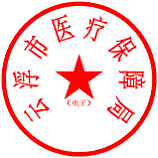 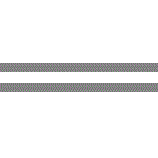 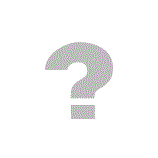 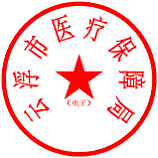 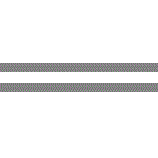 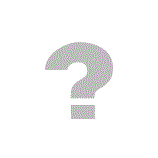                        云浮市医疗保障局                           2020年7月2日     